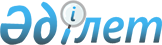 Келес ауданы әкімінің 2018 жылғы 16 қарашадағы № 25 "Келес ауданы аумағында сайлау учаскелерін құру туралы" шешіміне өзгерістер енгізу туралыТүркістан облысы Келес ауданы әкiмiнiң 2020 жылғы 12 қазандағы № 24 шешімі. Түркістан облысының Әдiлет департаментiнде 2020 жылғы 13 қазанда № 5838 болып тiркелдi
      "Қазақстан Республикасындағы жергілікті мемлекеттік басқару және өзін- өзі басқару туралы" 2001 жылғы 23 қаңтардағы Заңының 37 бабына сәйкес, Келес ауданының әкімі ШЕШІМ ҚАБЫЛДАДЫ:
      1. Келес ауданы әкімінің 2018 жылғы 16 қарашадағы № 25 "Келес ауданы аумағында сайлау учаскелерін құру туралы" шешіміне (нормативтік құқықтық актілерді мемлекеттік тіркеу тізілімінде № 4785 тіркелген, Қазақстан Республикасының нормативтік құқықтық актілерін эталонды бақылау банкінде 2019 жылғы 18 қыркүйекте электронды түрде жарияланған) келесі өзгерістер енгізілсін:
      көрсетілген шешімнің 2 тармағындағы "ауданының" деген сөз "ауданы" деген сөзбен ауыстырылсын, орыс тіліндегі мәтін өзгермейді;
      көрсетілген шешімнің 3 тармағына орыс тілінде өзгеріс енгізілді, мемлекеттік тілдегі мәтін өзгермейді; 
      көрсетілген шешімнің қосымшасы осы шешімнің қосымшасына сәйкес жаңа редакцияда жазылсын.
      2. "Келес ауданы әкімінің аппараты" мемлекеттік мекемесі Қазақстан Республикасының заңнамасында белгіленген тәртіпте:
      1) осы шешімнің "Қазақстан Республикасы Әділет министрлігі Түркістан облысының Әділет департаменті" Республикалық мемлекеттік мекемесінде мемлекеттік тіркелуін;
      2) ресми жарияланғаннан кейін осы шешімді Келес ауданы әкімдігінің интернет-ресурсына орналастыруын қамтамасыз етсін.
      3. Осы шешімнің орындалуын бақылау аудан әкімінің аппараты басшысы Т.Оразбековке жүктелсін.
      4. Осы шешім оның алғашқы ресми жарияланған күнінен бастап қолданысқа енгізіледі.
      КЕЛІСІЛДІ:
      Келес аудандық аумақтық сайлау
      комиссиясының төрағасы
      ______________ Ж.Алсейтов
      "___"_________2020 жыл Келес ауданы бойынша сайлау учаскелерінің тізбесі
      № 322 сайлау учаскесі
      Орталығы: Абай ауылы, Ә.Сатбаев көшесі № 4, № 1 О.Есімов атындағы жалпы орта білім беретін мектебінің ғимараты.
      Шекаралары: Абай ауылы, Ж.Шаяхметов, Әл-Фараби, Т.Бокин, Ы.Алтынсарин, Ә.Сатбаев, К.Көкебаев, А.Қожабаев, С.Сейфуллин, Әзімбай-ата, Д.Қонаев, Т.Ташанов, Жамбыл, Т.Рысқұлов көшелері.
      № 323 сайлау учаскесі
      Орталығы: Абай ауылы, Т.Рысқұлов көшесі № 4б, № 3 Ә.Молдағұлова атындағы жалпы орта білім беретін мектебінің ғимараты.
      Шекаралары: Абай ауылы, Т.Рысқұлов, Амангелді, К.Умаров, Араншы, Р.Табылдиева, Абсаттар қажы, Е.Бахтыбаев, Ешан-ата, Қажымұқан, Атамекен, Егеменді, Т.Медеубеков, Ә.Жангелдин, Жамбыл, Абай, С.Сейфуллин, Асан Қайғы, Т.Ташанов көшелері.
      № 324 сайлау учаскесі
      Орталығы: Абай ауылы, Т.Рысқұлов көшесі № 82, Келес аудандық мәдениет үйінің ғимараты. 
      Шекаралары: Абай ауылы, Д.Қонаев, Т.Ташанов, Әзімбай-ата, Т.Рысқұлов, Ж.Шаяхметов, С.Апсиков, Қ.Әліқұлов, Ж.Абуов, Аяш-ата, Т.Бигелдинов, К.Байсеитова, Л.Жолдасов, Қойлыбаев, Бостандық, С.Баубеков, Т.Ташанов, Араншы көшелері.
      № 325 сайлау учаскесі
      Орталығы: Абай ауылы, Т.Рысқұлов көшесі № 105, № 13 колледжінің ғимараты.
      Шекаралары: Абай ауылы, Т.Рысқұлов, А.Ергешов, К.Нишанов, Н.Акишев, Н.Жұматаев, Т.Тумышев, С.Малдыбеков, М.Юсупов, З.Рүстемов, Құрманғазы, Т.Есенов, Қожамберді батыр, Отан, Ынтымақ, Мәдениет, Т.Бегманова көшелері.
      № 326 сайлау учаскесі
      Орталығы: Абай ауылы, А.Сөлкебайқызы көшесі № 27а, № 6 Жамбыл атындағы бастауыш білім беретін мектебінің ғимараты.
      Шекаралары: Абай ауылы, Б.Стамбеков, Ә.Сөлкебайқызы, М.Әуезов, Абдрахман би, Б.Ермеков, Алданазаров, Д.Қонаев, Б.Оспанов, көшелері.
      № 327 сайлау учаскесі
      Орталығы: Абай ауылы, Б.Қырғызалиев көшесі № н/з, № 4 Ж.Баласағұн атындағы жалпы орта білім беретін мектебінің ғимараты.
      Шекаралары: Абай ауылы, Абай, Төле би, Әйтеке би, Қазыбек би, Б.Қырғызалиев, Р.Махатов, Ж.Садуов, Абылайхан, Наурыз, Е.Хадекешов, Ырысты, Тәуелсіздік, Р.Ахметов, Тұран, Ә.Жылқышиев, М.Артықов көшелері.
      № 328 сайлау учаскесі
      Орталығы: Абай ауылы, М.Артықов көшесі № 5, № 2 Ө.Жәнібеков атындағы жалпы орта білім беретін мектебінің ғимараты.
      Шекаралары: Абай ауылы, М.Артықов, Ә.Молдағұлова, Р.Мырзахметов, Жеңіс, Ж.Оспанов, Көктем, Игілік, Ақ алтын, Оңтүстік, Дәулет, Өркениет, Ә.Балтабаев көшелері.
      № 329 сайлау учаскесі
      Орталығы: Абай ауылы, М.Артықов көшесі № н/з, № 5 жалпы орта білім беретін мектебінің ғимараты.
      Шекаралары: Абай ауылы, М.Артықов, Құрылыс, Бәйтерек, Б.Нұрлыбаев, А.Омаров, Қ.Сатпаев, М.Нархозиев, Қыш зауыты көшелері. 
      № 330 сайлау учаскесі
      Орталығы: Абай ауылы, Б.Қырғызалиев көшесі № 45, "Абай" Келес аудандық ауруханасының ғимараты.
      Шекаралары: Абай ауылы, Б.Қырғызалиев көшесі. "Абай" Келес аудандық ауруханасы. 
      № 331 сайлау учаскесі
      Орталығы: Біртілек ауылдық округі, Димитров ауылы, № 14 негізгі орта білім беретін мектебінің ғимараты.
      Шекаралары: Біртілек ауылдық округі, Ақ бидай, Әділет, Ж.Батырбеков көшелері.
      № 332 сайлау учаскесі
      Орталығы: Біртілек ауылдық округі, Димитров ауылы, № 13 Т.Бигелдинов атындағы жалпы орта білім беретін мектебінің ғимараты.
      Шекаралары: Біртілек ауылдық округі, Болашақ, № 1, Дастан, Құрылыс, Ак алтын, Ешанбау, Наурыз көшелері.
      № 333 сайлау учаскесі
      Орталығы: Біртілек ауылдық округі, Еңбекші ауылы, № 12 Р.Әлібекұлы атындағы жалпы орта білім беретін мектебінің ғимараты.
      Шекаралары: Біртілек ауылдық округі, Құлагер, Тәліпбай ата, А.Қалдыбаев, Көктерек, И.Алимбаев, А.Мамытбайұлы, А.Шаназаров, Азаттық, Канал Ошақты көшелері.
      № 334 сайлау учаскесі
      Орталығы: Біртілек ауылдық округі, Жолбасшы ауылы, № 11 "Жолбасшы" жалпы орта білім беретін мектебінің ғимараты.
      Шекаралары: Біртілек ауылдық округі, Ақбұлақ, Көктем, Наркескен, Үштөбе көшелері.
      № 335 сайлау учаскесі
      Орталығы: Біртілек ауылдық округі, Жолбасшы ауылы, № 9 "Көлтоған" жалпы орта білім беретін мектебінің ғимараты.
      Шекаралары: Біртілек ауылдық округі, Ақдала, Ақсарай, Қазақстан, Тұран, Ұйымшыл, № 1, Бағбан, Ғазиз Ырысты, № 1/2 көшелері.
      № 336 сайлау учаскесі
      Орталығы: Біртілек ауылдық округі, Игілік ауылы, № 10 "Игілік" жалпы орта білім беретін мектебінің ғимараты.
      Шекаралары: Біртілек ауылдық округі, Р.Мырзахметов, Сұңқар, Шапағат, Желтоқсан, Бейбітшілік, Қызғалдақ, Үшқоңыр, Тәуелсіздік, Ұйымшыл көшелері.
      № 337 сайлау учаскесі
      Орталығы: Біртілек ауылдық округі, Біртілек ауылы, №17 "Еркіндік" бастауыш білім беретін мектебінің ғимараты.
      Шекаралары: Біртілек ауылдық округі, Біртілек және Шұқырсай ауылдары. Ә.Молдағұлова, И.Байзақов, Орталық, Ақжелкен, Әнуарбек ата, Береке, Б.Тәшімбетов, Бәйтерек, Б.Есімханов көшелері.
      № 338 сайлау учаскесі
      Орталығы: Біртілек ауылдық округі, Аққорған ауылы, № 8 Т.Бегманов атындағы жалпы орта білім беретін мектебінің ғимараты.
      Шекаралары: Біртілек ауылдық округі, Аққорған ауылы, Ақбастау, Ынтымақ, Маусым, Ұйымшыл, Адалдық, Достық, Алтыбақан, Тамаша көшелері.
      № 339 сайлау учаскесі
      Орталығы: Қошқарата ауылдық округі, Бесқұбыр ауылы, № 25 С.Сейфуллин атындағы жалпы орта білім беретін мектебінің ғимараты.
      Шекаралары: Қошқарата ауылдық округі, Бесқұбыр ауылы, А.Кұнанбаев, Сұңқар, Парасат, М.Әуезов, С.Сейфуллин, А.Құтышев, Байшырақ ата, Қ.Ерназаров, Қ.Қайымов, С.Бегімбетов, С.Тіленшиев, Т.Егемқұлов көшелері.
      № 340 сайлау учаскесі
      Орталығы: Қошқарата ауылдық округі, Бірінші Мамыр ауылы, № 23 "1 Мамыр" жалпы орта білім беретін мектебінің ғимараты.
      Шекаралары: Қошқарата ауылдық округі, Бірінші Мамыр ауылы, Ж.Жабаев, Жолдасбеков, С.Сәрсенбайұлы, Т.Рысқұлов, Т.Бигелдинов, Құрманғазы, А.Қалменов, Қызыл бұлақ, Егемендік, Бейбітшілік көшелері.
      № 341 сайлау учаскесі
      Орталығы: Қошқарата ауылдық округі, Қошқарата ауылы, № 22 З.Рустемов атындағы жалпы орта білім беретін мектебінің ғимараты.
      Шекаралары: Қошқарата ауылдық округі, Қошқарата ауылы, О.Сахов, Т.Рысжанов, И.Қапашев, К.Қалдыбеков, Н.Есенбаев, М.Жүзбайұлы, Н.Кендірбек, Н.Өтеп, Е.Өмірзахов, Оспан би, С.Өсербай, Е.Сыртаев, Т.Борашев, Алданазаров көшелері.
      № 342 сайлау учаскесі
      Орталығы: Қошқарата ауылдық округі, Ұшқын ауылы, № 24 "Ұшқын" негізгі орта білім беретін мектебінің ғимараты.
      Шекаралары: Қошқарата ауылдық округі, Ұшқын ауылы, Ұшқын, М.Мәметова, Мичурин, Ә.Молдағұлова, Ю.Гагарин көшелері.
      № 343 сайлау учаскесі
      Орталығы: Қошқарата ауылдық округі, Бәйтерек ауылы, № 26 "Келес" жалпы орта білім беретін мектебінің ғимараты.
      Шекаралары: Қошқарата ауылдық округі, Бәйтерек ауылы, М.Алтыбаев және Жеңіс көшелері.
      № 344 сайлау учаскесі
      Орталығы: Қошқарата ауылдық округі, Жамбыл 2 ауылы, № 29 жалпы орта білім беретін мектебінің ғимараты.
      Шекаралары: Қошқарата ауылдық округі, Жамбыл 2 ауылы, Ұстаздар және Қарлығаш көшелері.
      № 345 сайлау учаскесі
      Орталығы: Қошқарата ауылдық округі, Жаңа қоныс ауылы, № 27 Н.Тлендиев атындағы жалпы орта білім беретін мектебінің ғимараты.
      Шекаралары: Қошқарата ауылдық округі, Жаңа қоныс ауылы, С.Қожанов, Ш.Тұрсынбаев, Н.Тілендиев, Ж.Сұлтанов, Б.Майлин, Н.Күнгейбаев, Б.Момышұлы, Селтан ата, Достық көшелері. 
      № 346 сайлау учаскесі
      Орталығы: Қошқарата ауылдық округі, Аманжар ауылы, № 28 "Мақташы" жалпы орта білім беретін мектебінің ғимараты.
      Шекаралары: Қошқарата ауылдық округі, Аманжар ауылы, Ынтымақ, Наурыз, И.Есенберлин, М.Шоқай, А.Байтурсынов, Д.Конаев көшелері.
      № 347 сайлау учаскесі
      Орталығы: Ұшқын ауылдық округі, Ұшқын ауылы, № 20 Т.Бердияров атындағы жалпы орта білім беретін мектебінің ғимараты.
      Шекаралары: Ұшқын ауылдық округі, Ұшқын ауылы, Бірінші Мамыр, Абай, Амангелді, Б.Майлин, Б.Момышулы, Балдырған, Д.Конаев, Жамбыл, З.Рүстемов, Д.Конысбаев, К.Сәтбаев, М.Әуезов, О.Жандосов, С.Саттаров, С.Сейфуллин, Т.Бердияров, Т.Рысқұлов, Біртілек, Ащысай, Бухар жырау, Жантақсай, Жаңаталап көшелері.
      № 348 сайлау учаскесі
      Орталығы: Ұшқын ауылдық округі, Достық ауылы, № 21 жалпы орта білім беретін мектебінің ғимараты.
      Шекаралары: Ұшқын ауылдық округі, Достық ауылы, Ырысты, Теректі, Ш.Құдайбердіұлы, Шоқтас, Ынтымақ, Самал, Мақташы, Қарлыгаш, Кескен, Озат, Достық, Болашақ, Береке, Бірлік, Азаттык, Жаңажол көшелері.
      № 349 сайлау учаскесі
      Орталығы: Алпамыс батыр округі, Ақжол ауылы, № 18 С.Қожанов атындағы жалпы орта білім беретін мектебінің ғимараты.
      Шекаралары: Алпамыс батыр ауылдық округі, Ақжол ауылы, Ә.Молдағұлова, Бейбітшілік, Абай, Бөгенбай батыр, Жаңақұрылыс, Жастар, Жібек жолы, Қазақстан, Керегетас, М.Әуезов, Мерей, О.Жандосов, Т.Бигелдинов, С.Сейфуллин, Жеңіс, С.Қожанов, Ш.Калдаяков көшелері.
      № 350 сайлау учаскесі
      Орталығы: Алпамыс батыр ауылдық округі, Қауыншы ауылы, № 19 Б.Майлин атындағы жалпы орта білім беретін мектебінің ғимараты.
      Шекаралары: Алпамыс батыр ауылдық округі, Қауыншы ауылы, Б.Майлин, Қажымукан, Қазыбек би, Көктіңұлы, Мұғалімдер, Мұсабек батыр, Т.Тәжібаев, Ш.Уалиханов көшелері.
      № 351 сайлау учаскесі
      Орталығы: Жүзімдік ауылдық округі, Жүзімдік ауылы, № 31 Ш.Уәлиханов атындағы жалпы орта білім беретін мектебінің ғимараты.
      Шекаралары: Жүзімдік ауылдық округі, Жүзімдік ауылы, Б.Қалмаханов, Т.Рысқұлов, С.Сейфуллин, М.Әуезов, Қ.Сәтбаев, С.Рахимов, Ә.Молдағұлова, Әл-Фараби, Ш.Уалиханов, М.Маметова, А.Байтұрсынов, Балдырған, Б.Момышұлы, Қ.Рысқұлбеков, Ж.Аймауытов, М.Шоқай, Ғ.Мүсірепов, М.Жұмабаев, Ә.Сәтбаев, Д.Қонаев, Астан, Бәйтерек, Қазақстан Бірлік, Кеңдала, Ынтымақ, Жүзімдік, Жастар көшелері.
      № 352 сайлау учаскесі
      Орталығы: Жүзімдік ауылдық округі, Ақсу ауылы, № 32 жалпы орта білім беретін мектебінің ғимараты.
      Шекаралары: Жүзімдік ауылдық округі, Ақсу ауылы, Боханбик, Рамадан, Штаб канал көшелері.
      № 353 сайлау учаскесі
      Орталығы: Бірлесу ауылдық округі, Қазақстан ауылы, № 33 "Жуантөбе" атындағы жалпы орта білім беретін мектебінің ғимараты.
      Шекаралары: Бірлесу ауылдық округі, Қазақстан ауылы, Б.Құрмансейтов, А.Баржақсиев, К.Байсейтова, Айтеке би, Б.Момышұлы, А.Құнанбаев, Төле би, Қазыбек би, Кеңесары, Қобыланды, М.Иебаев, Наурызбай батыр, № 3 (М.Ауезов), Шәкәрім, Есімхан, Қасымхан, Қажымұхан, М.Маметова, С.Сейфуллин, Құрманғазы, А.Молдағұлова, № 1 (Д.Қонаев), № 2 (Д.Нүрпейсова), А.Байтурсынов, Бәйтерек, М.Шоқай көшелері.
      № 354 сайлау учаскесі
      Орталығы: Бірлесу ауылдық округі, 28 гвардия ауылы, №34 А.Байтұрсынов атындағы жалпы орта білім беретін мектебінің ғимараты.
      Шекаралары: Бірлесу ауылдық округі, 28 гвардия ауылы, Қабанбай батыр, Бөгенбай батыр, М.Жұмабаев, Ы.Алтынсарин, Ө.Жәнібеков, Тауке хан, Абылайхан, Ш.Уалиханов көшелері.
      № 355 сайлау учаскесі
      Орталығы: Ақтөбе ауылдық округі, Жуантөбе ауылы, № 35 А.Оразбаева атындағы жалпы орта білім беретін мектебінің ғимараты.
      Шекаралары: Ақтөбе ауылдық округі, Жуантөбе ауылы, Ақдала, Атамұра, Әділет Ынталы көшелері.
      № 356 сайлау учаскесі
      Орталығы: Ақтөбе ауылдық округі, Жаңадәуір ауылы, № 36 М.Мәметова атындағы жалпы орта білім беретін мектебінің ғимараты.
      Шекаралары: Ақтөбе ауылдық округі, Жаңадәуір ауылы, Нұрлы жол және мектеп көшелері.
      № 357 сайлау учаскесі
      Орталығы: Ақтөбе ауылдық округі, Ынтымақ ауылы, № 37 Р.Қошқарбаев атындағы жалпы орта білім беретін мектебінің ғимараты.
      Шекаралары: Ақтөбе ауылдық округі, Ынтымақ ауылы, Бейбітшілік және Достық көшелері.
      № 358 сайлау учаскесі
      Орталығы: Ақтөбе ауылдық округі, Көгерту ауылы, № 38"Көгерту" бастауыш білім беретін мектебінің ғимараты.
      Шекаралары: Ақтөбе ауылдық округі, Көгерту ауылы, Достық және Ынтымақ көшелері. 
      № 359 сайлау учаскесі
      Орталығы: Ақтөбе ауылдық округі, Қызыләскер ауылы, № 39 Л.Жолдасов атындағы жалпы орта білім беретін мектебінің ғимараты.
      Шекаралары: Ақтөбе ауылдық округі, Қызыләскер ауылы, Б.Ермеков, Ж.Молдабеков, Л.Жолдасов, Жасталап, Ы.Алтынсарин, Ш.Есіркепова, Керемет, Жамбыл, Жемісті, Бәйтерек, Ю.Гагарин, Абай, А.Туралимов көшелері.
      № 360 сайлау учаскесі
      Орталығы: Ақтөбе ауылдық округі, Қаратөбе ауылы, № 41 Қ.Сәтбаев атындағы жалпы орта білім беретін мектебінің ғимараты.
      Шекаралары: Ақтөбе ауылдық округі, Қаратөбе ауылы, Егемендік, Қайнар, Шаттық, Игілік көшелері.
      № 361 сайлау учаскесі
      Орталығы: Ақтөбе ауылдық округі, Ғ.Мұратбаев ауылы, № 40 Ғ.Мұратбаев атындағы жалпы орта білім беретін мектебінің ғимараты.
      Шекаралары: Ақтөбе ауылдық округі, Ғ.Мұратбаев ауылы, Ақжол, Береке, Мерей, Ақниет, Ұлағат, Ерлік, Мамыр көшелері.
      № 362 сайлау учаскесі
      Орталығы: Ақтөбе ауылдық округі, Ескіқорған ауылы, № 45 С.Мұқанов атындағы бастауыш білім беретін мектебінің ғимараты.
      Шекаралары: Ақтөбе ауылдық округі, Ескіқорған ауылы, Нұрлы, Кеден, Жұмысшылар көшелері.
      № 363 сайлау учаскесі
      Орталығы: Ақтөбе ауылдық округі, Бозсу ауылы, № 43"Болашақ" жалпы орта білім беретін мектебінің ғимараты.
      Шекаралары: Ақтөбе ауылдық округі, Бозсу ауылы, Жаңалық, Аққойлы, Денсаулық, Жана ғасыр көшелері.
      № 364 сайлау учаскесі
      Орталығы: Ақтөбе ауылдық округі, Құйған ауылы, № 44"Сырдария" жалпы орта білім беретін мектебінің ғимараты.
      Шекаралары: Ақтөбе ауылдық округі, Құйған ауылы, Шекара, Замана, Қанағат, Еңбек, Балықшылар, Қазына көшелері.
      № 365 сайлау учаскесі
      Орталығы: Бірлік ауылдық округі, Бірлік ауылы, № 57 Ә.Жангелдин атындағы жалпы орта білім беретін мектебінің ғимараты.
      Шекаралары: Бірлік ауылдық округі, Бірлік ауылы, А. Байтұрсынов, А.Жангелдин, Ә.Молдағұлова, Амангеді, Ғ.Мұратбаев, Жаңа құрылыс, Қ.Сәтбаев, Қажымұхан, М.Әуезов, М.Маметова, С.Сейфуллин, Ш.Уалиханов, Ынтымақ, Шұғыла, Құлагер, Бейбітшілік көшелері.
      № 366 сайлау учаскесі
      Орталығы: Бірлік ауылдық округі, Жаңатіршілік ауылы, № 56 Т.Белгібаев атындағы жалпы орта білім беретін мектебінің ғимараты.
      Шекаралары: Бірлік ауылдық округі, Жаңатіршілік ауылы, Ақ жол, Ақ орда, Б.Момышұлы, Д.Қонаев, Жаңа ғасыр, Келес, Т.Белгибаев, Х.Көбеев, Шапағат көшелері.
      № 367 сайлау учаскесі
      Орталығы: Бірлік ауылдық округі, Үшағаш ауылы, № 55"Ферма-4" бастауыш білім беретін мектебінің ғимараты.
      Шекаралары: Бірлік ауылдық округі, Үшағаш ауылы, Т.Тажибаев көшесі.
      № 368 сайлау учаскесі
      Орталығы: Ошақты ауылдық округі, Жиделі ауылы, № 54 Т.Рысқұлов атындағы жалпы орта білім беретін мектебінің ғимараты.
      Шекаралары: Ошақты ауылдық округі, Жиделі ауылы, Д.Қонаев, Ғ.Мүсірепов, И.Жансүгіров, У.Қалаубаев, Б.Майлин көшелері.
      № 369 сайлау учаскесі
      Орталығы: Ошақты ауылдық округі, Атақоныс ауылы, № 53"Құркелес" жалпы орта білім беретін мектебінің ғимараты.
      Шекаралары: Ошақты ауылдық округі, Атақоныс ауылы Д.Қонаев, Ж.Шаяхметов, С.Қожанов көшелері.
      № 370 сайлау учаскесі
      Орталығы: Ошақты ауылдық округі, С.Саттаров ауылы, № 51 Ы.Алтынсарин атындағы жалпы орта білім беретін мектебінің ғимараты.
      Шекаралары: Ошақты ауылдық округі, С.Саттаров ауылы, Ә.Молдағұлова, Ж.Аймаутов, Ш.Уалиханов, Т.Тохтаров, М.Әуезов көшелері.
      № 371 сайлау учаскесі
      Орталығы: Ошақты ауылдық округі, Қаратал ауылы, № 52 С.Бегалин атындағы жалпы орта білім беретін мектебінің ғимараты.
      Шекаралары: Ошақты ауылдық округі, Қаратал ауылы, Н.Әбдіров, Н.Әбдіров-1, Н.Әбдіров-2, Н.Әбдіров -3, Бақышсай көшелеір.
      № 372 сайлау учаскесі
      Орталығы: Ошақты ауылдық округі, Қоңыртөбе ауылы, № 49"Қоңыртөбе" жалпы орта білім беретін мектебінің ғимараты.
      Шекаралары: Ошақты ауылдық округі, Қоңыртөбе ауылы, Ш.Айманов, Шырылдақ, Шыған, Қ.Сәтбаев, М.Жұмабаев, М.Шоқай көшелері.
      № 373 сайлау учаскесі
      Орталығы: Ошақты ауылдық округі, Береке ауылы, № 47 Д.Қонаев атындағы жалпы орта білім беретін мектебінің ғимараты.
      Шекаралары: Ошақты ауылдық округі, Береке ауылы, Ж.Жақсыбеков, Астана, С.Рахимов, І.Жолдасов, Ынталы, Құрманғазы, Т.Айбергенов, Ш.Қалдаяқов көшелері.
      № 374 сайлау учаскесі
      Орталығы: Ошақты ауылдық округі, Ошақты ауылы, № 46 Абай атындағы жалпы орта білім беретін мектебінің ғимараты.
      Шекаралары: Ошақты ауылдық округі, Ошақты ауылы, М.Кұрбанов, Айтеке Би, Төле Би, Қазыбек Би, Гараж, М.Маметова, С.Мұканов, Ошакты, Ғ.Мустафин, Н.Тілендиев, Т.Жароков, Т.Бердияров, Ғ.Мүсірепов, Назар Ата, А.Жангелдин, Ж.Жабаев көшелері.
      № 375 сайлау учаскесі
      Орталығы: Бозай ауылдық округі, Бозай ауылы, "Бозай" ауылдық мәдениет үйінің ғимараты.
      Шекаралары: Бозай ауылдық округі, Бозай ауылы, Қазыбек би, А.Құнанбаев, Бейбітшілік, Б.Майлин, Қазақстан, Достық, С.Сейфуллин, Т.Рысқұлов, Қажымұхан, Б.Момышұлы көшелері.
      № 376 сайлау учаскесі
      Орталығы: Бозай ауылдық округі, Тентексай ауылы, № 58 Ы.Алтынсарин атындағы жалпы орта білім беретін мектебінің ғимараты.
      Шекаралары: Бозай ауылдық округі, Тентексай және Шолантөбе ауылдары, Ш.Қалдаяқов, Ы.Алтынсарин, Бостандық көшелері. 
      № 377 сайлау учаскесі
      Орталығы: Жамбыл ауылдық округі, Бекбота ауылы, "Жамбыл" ауылдық мәдениет үйінің ғимараты.
      Шекаралары: Жамбыл ауылдық округі, Бекбота ауылы, Ж.Жабаев, А.Құнанбаев, М.Әуезов, Тәуелсіздік көшелері.
      № 378 сайлау учаскесі
      Орталығы: Жамбыл ауылдық округі, Ащыкөл ауылы, № 62 Н.Шойбеков атындағы жалпы орта білім беретін мектебінің ғимараты.
      Шекаралары: Жамбыл ауылдық округі, Ащыкөл ауылы, Бейбітшілік және Құрманғазы көшелері.
      № 379 сайлау учаскесі
      Орталығы: Жамбыл ауылдық округі, Қалғансыр ауылы, № 63 С.Сейфуллин атындағы жалпы орта білім беретін мектебінің ғимараты.
      Шекаралары: Жамбыл ауылдық округі, Қалғансыр ауылы, Егемендік көшесі.
					© 2012. Қазақстан Республикасы Әділет министрлігінің «Қазақстан Республикасының Заңнама және құқықтық ақпарат институты» ШЖҚ РМК
				
      Келес ауданының әкімі

А. Есбаев
Келес ауданы әкімінің
2020 жылғы "12" қазандағы
№ 24 шешіміне қосымшаКелес ауданы әкімінің
2018 жылғы "16" қарашадағы
№ 25 шешіміне қосымша